THE HANDCLASP      NOVEMBER 2022Growing Disciples for the 21st Century9:00AM and 11:00AM WORSHIP IN SANCTUARY9AM SERVICE BROADCAST SIMULTANIOUSLY ON PARKING LOT 92.1 FM SUNDAY SCHOOL 9:45AMDear members and friends, For children and adults, it’s always exciting to count the days to Christmas. Whether you count the time to Christmas using an Advent calendar or Advent wreath, the practice produces the same result.  We wait and we anticipate the opportunity to gather on Christmas Eve to sing carols, hear the Christmas story and celebrate the good news that we are never tired of hearing. It is exciting to count the days to Christmas, using the Advent calendar, but the church traditionally uses a weekly calendar. The first Sunday of Advent is always the closest to St. Andrew’s Day, November 30 and there are always four weeks of Advent, however the dates from the first Sunday in Advent until Christmas vary. For instance, this year the first Sunday of Advent is November 27(28 days) and in 2023 the first Sunday of Advent will be December 3 (22 days). Therefore, Christmas Eve is always December 24 and Christmas Day is always December 25. On Sunday November 27, we light will our Advent wreath, signifying the start of the new church year, which is also known as the first Sunday in Advent.  Allow me to review a brief synopsis of the meaning and tradition of Advent and the Advent Wreath.   From the Latin word for “coming”, Advent is a time of preparation and anticipation for the coming of Christ.  It represents in the past His incarnation as the baby Jesus, and also the future with His promised second coming as Christ Triumphant. Advent is also a time to focus on His present coming to us in the Word and Sacraments. In the Lutheran church, there have been many traditions observed during Advent that help Christians to prepare for and anticipate His coming at this time.  Martin Luther encouraged families to observe Advent as a time for them to teach their children about the coming of Christ.  The Advent wreath tradition dates to the Lutheran Reformation. The wreath is typically made with evergreens in the shape of a circle to represent eternal life. The wreath consists of four blue candles to match Advent’s liturgical color of blue (which is a symbol of Anticipation and hope).   The color and number of candles used on the wreath has changed over the years.  Earlier in its evolution, only four candles were used on the Advent wreath.  Over time, a fifth candle, the Christ candle, was added and is lit during the time of Christmas, symbolizing that Christ, the light of the world, has come.  In years past, three purple candles were used for the first, second, and fourth Sunday’s in Advent with a pink candle used for the third Sunday in Advent. The third Sunday is known as Gaudete Sunday, meaning “rejoice” in Latin and comes from Philippians 4:4. When lighting this third candle, Christians relax to rejoice for the promised Messiah is coming soon.   Counting the days to Christmas coincides with the themes of waiting and anticipation that Advent highlights. My reflection with you reminds us that the Advent wreath’s geometrical shape and use of evergreens symbolizes eternal life given to us through the incarnation, life, death, and resurrection of Jesus. As the Advent season is quickly approaching let us first engage in the discipline of waiting and then celebrate with joy in the coming of our Lord! Yours in Christ, Pastor C. Andrew Carr  ALL SAINTS SUNDAY IS NOVEMBER, 6, 2022.  If you would like someone included in the prayers that day (entered eternal life Nov 7, 2021-Nov 1,2022) please call or email the church office before Nov.1sth with name, birth date and date of death.  Those whose funerals were conducted by Pastor Carr will automatically be included.	TIME CHANGE:  Please remember to change your clocks for Nov 6 (back one hour)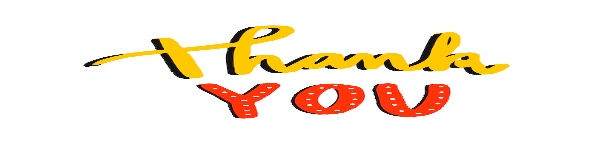 THANK YOU for the reception in honor of the 30th anniversary of my ordination. It was a wonderful surprise! The food was delicious and the fellowship with members, family and friends was wonderful. I greatly appreciate the beautiful communion kit! I've already used it twice while sharing communion with shut-ins earlier this week. I am humbled by your generosity and love. Pastor AndyThank you to everyone who made the spaghetti dinner a success.To My St. Mark’s Family:Thank you so much for the beautiful cards and telephone call that made my birthday so very special.  Your love and kindness are true blessings.  Louis Georg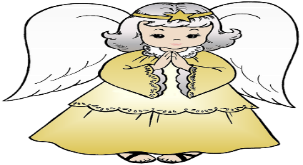 ANGEL TREE Be on the lookout for information regarding our annual Angel Tree community outreach project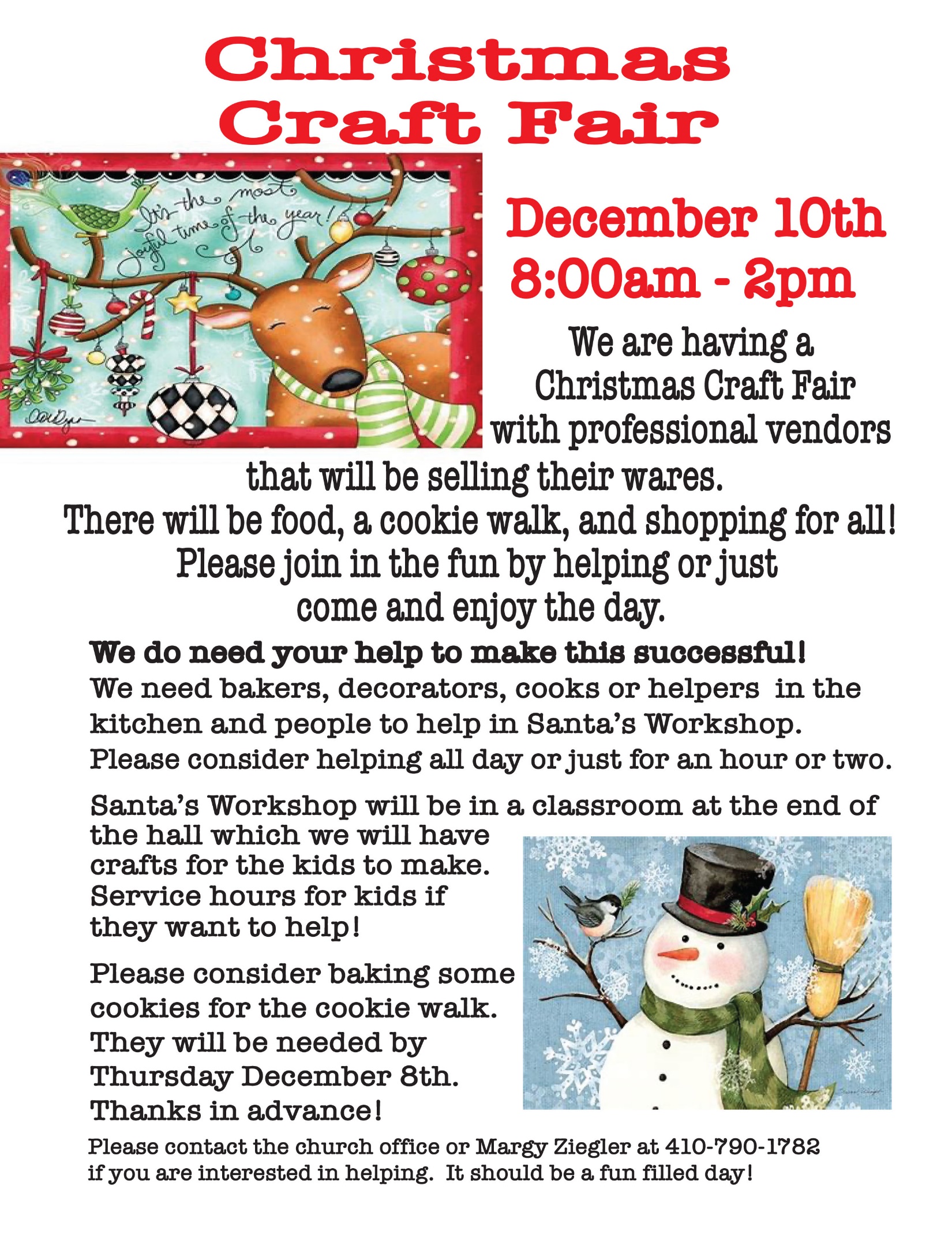                   BIBLE STUDY 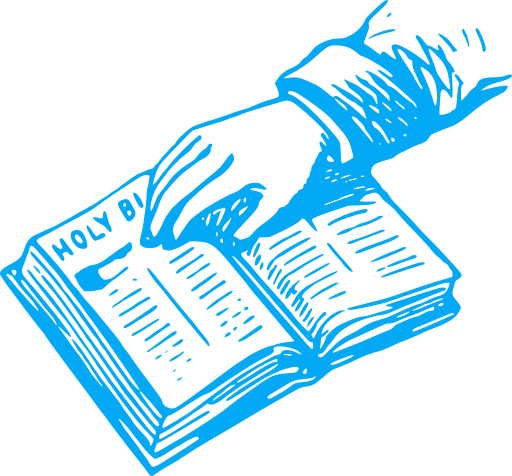 Wednesday evenings in Social Hall.  45 minutes per session. Gathering time 6:45 with coffee7:00- 7:45 Discussion and Bible Study.Each week is a different lesson.  Join us any Wednesday evening that you can..Based on Book :52 Weeks with Jesus: Fall in Love with the One Who Changed Everything by James Merritt.For more details see Pastor CarrWORSHIP PARTICIPANTSJOIN THE TEAM! sign up sheets  for worship participants (lectors, usher/greeters and communion assistants) are posted on the bulletin board.in the narthex.  Please prayerfully consider volunteeringANNUAL CONGREGATIONAL MEETING to accept 2023 budget and elect council members, December 11, 2022 9:45AMNOVEMBER WORSHIP PARTICIPANTS:  Lectors:                              9AM                                11AMNov 6				Pam Bamberger		Ginger JeffersonNov 13			Margy Ziegler		Robin LewisNov 20			Chris Winemiller		Ivy StoreyNov 27			Debbie Lindsay		Sherry HirthUsher /Greeter                  9AM                                           11AM Nov 6		             Stephen & Pam Bamberger	Robin LewisNov 13			Lois & Warren Miller	Ginger JeffersonNov 20			Ken & Margy Ziegler           Sherry HirthNov 27			Kurt  & Amy Sandberg          --Communion Assistant:          9AM                                                       11AMNov 6				Margy Ziegler, Pam Bamberger		Robin LewisNov 13			Lois Miller, Cassie Klein			Sherry HirthNov 20			Lois Miller, Margy Ziegler			Robin LewisNov 27			Lois Miller, Stacy Little			Sherry HirthAltar GuildNov 6	-Margy AyersNov 13 Debbie Lindsay, Stacy LittleNov 20  Ivy StoreyNov 27  Brenda Covington,Susan Hines Join us every month for Breakfast Sandwiches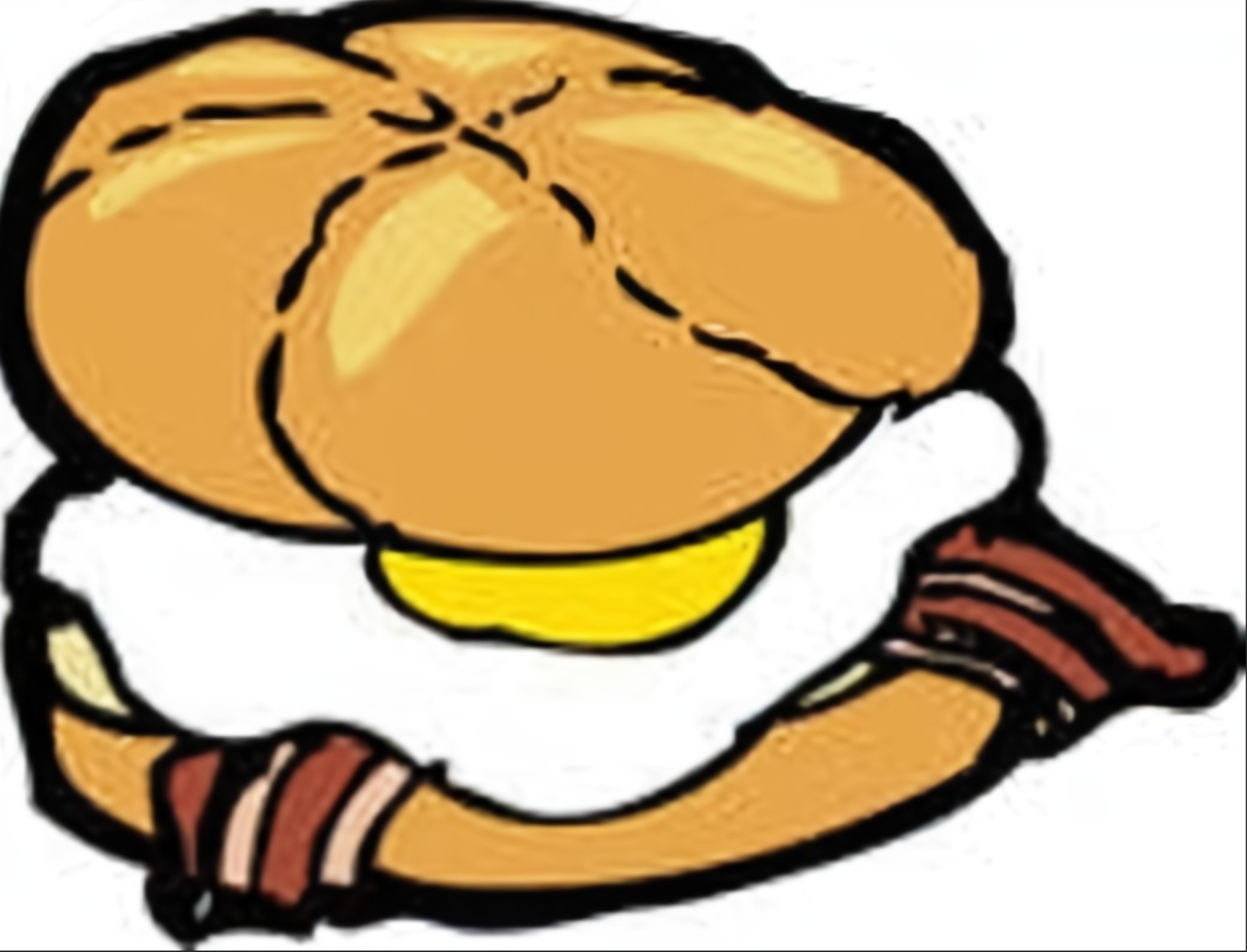 in the Social Hall between ServicesFirst Sunday of the Month-November 6Have a sandwich or coffee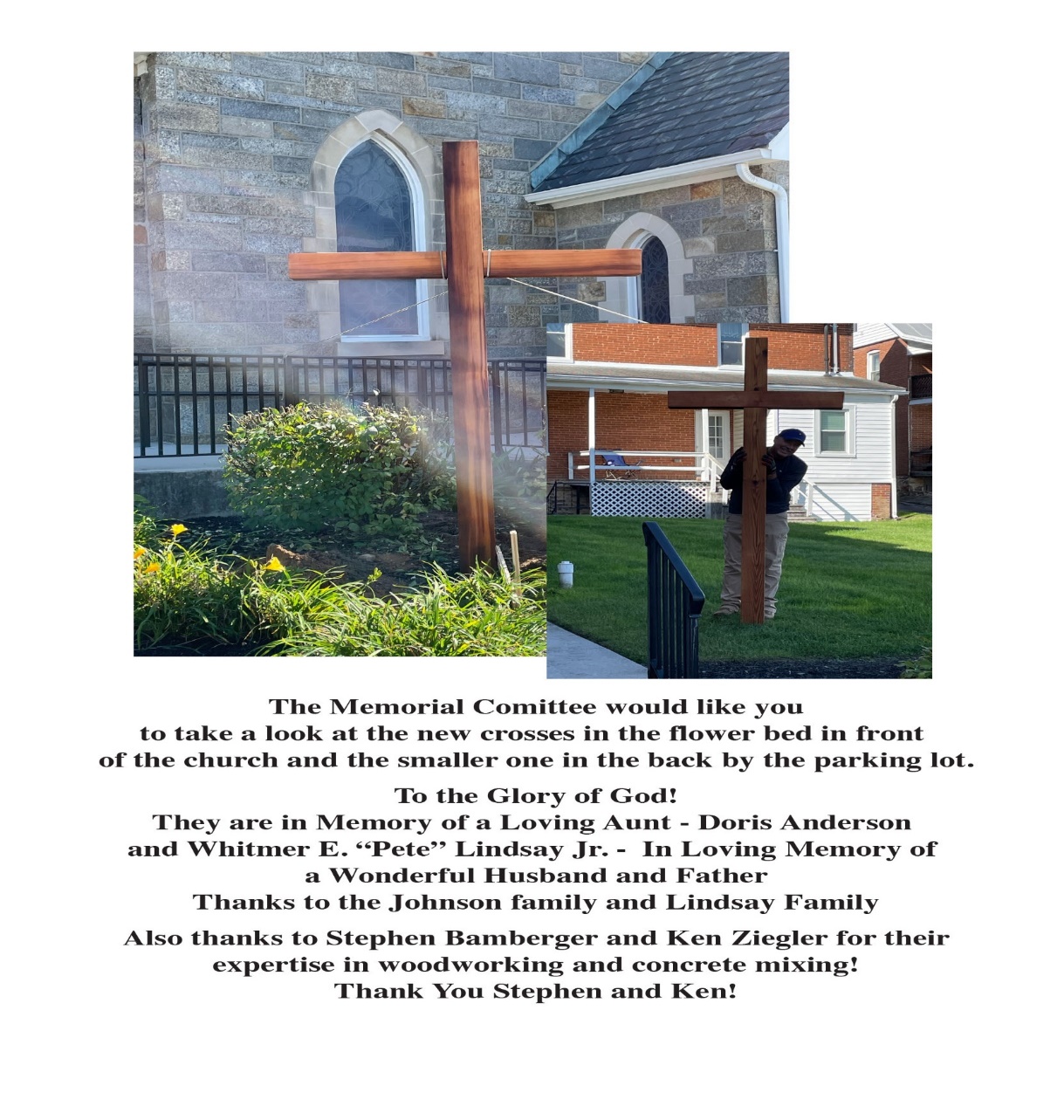 FINANCESThank you for continuing the ministry of St. Mark’s through your offering envelopes or by using VANCO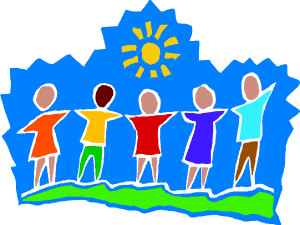 SUNDAY SCHOOL FOR CHILDREN ages 2 through 5th grade meet on Sunday morning at 9:45 AM.  Ages 2 through 4 meet in the nursery with Corinne Sigai.  Kindergarten through 2nd grade meet in room 16.  Grades 3-5 meet in classroom #20 at the end of the hall. Confirmation class will meet in Youth Room #1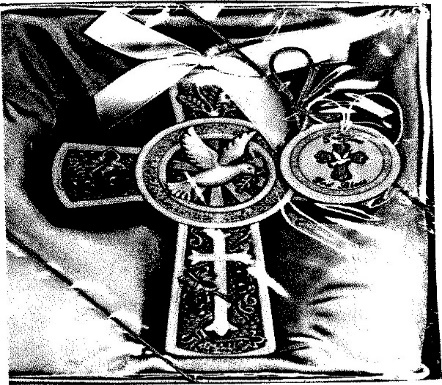 CHRISTMAS ORNAMENTIn lieu of poinsettias this year, St. Mark's Lutheran Church is offering you the opportunity to sponsor a Christmas ornament to honor current family members, friends or as a memorial to someone who has passed.The Lord offers an abundance of Love, Joy and Peace and this stunning cross ornament symbolizes them all! A magnificent dove flies in the center in a spoked wheel, delivering love and peace. Abundance flows from the harvest of grapes, beautifully entwining an ornate cross.The cross is fashioned from poly resin and finished in a wonderful soft cream shade. The intricate detail of hand painting cannot fail to delight. The box is wrapped with a gold elastic cord. The cost of each ornament will be $5.Please complete this form and return it with payment to the Church Office or place it in the offering basket on Sunday morning. Checks can be made to St. Mark's. Orders for ornaments will be received through Sunday, December 1 1, 2022.In Memory of: In Memory of: In Honor of:In Honor of:Given by: Total: $Ornaments will be available for families to keep after the Christmas season and will have the dedication printed on the box.Ornaments will be available for pick up, after January 8, 2023A SAMPLE ORNAMENT FOR VIEWING IS AVAILABLE ON THE USHERS CABINET IN THE NARTHEX.Calling All St Marks Cookie Bakers 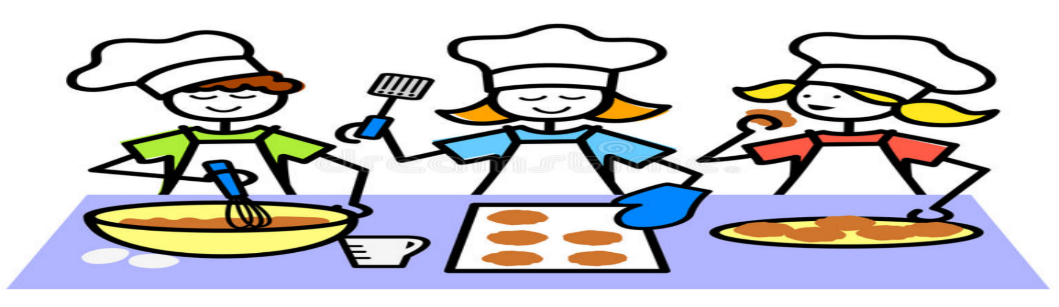 The St Marks Evangelism committee will be hosting a Cookie Walk at the St. Marks Craft Fair on December 10.  We cannot do it without your helpWould you consider baking 3-4 dozen cookies for the eventPlease contact Lois Miller by November 12th if you are able to assist  Cell 443.841-2840Email cappy4@rocketmail.comUPDATED PRAYER LIST AS OF  OCTOBER 28Theresa Carr-in treatment Barb Yaruta-broken armKaren Smith-home recovering from hip surgery-cousin of Debbie LangJim Mewhirter-homeBrian Charitonuk- in treatmentRose Bognanni-undergoing cancer treatment-friend of  Victoria GarrettsonSally Lewis-following car accident-coworker of Genie KlohrRyan Bowles- cancerBradley Metz-leukemia-sophomore at Hereford High-friend of Littles  Tina-friend of Lois Miller diagnosed with breast cancerJim Cox -cancer-friend of Barb YarutaWayne Abrell-cancer-friend of Barb YarutaJoyce Capps-cancer treatment-friend of Kim ZentzDave Smith- health issues-friend of Buzz GeistChristopher Michael Gardner - prayers for comfort as a result of complication with MS – cousin of Theresa Carr.Lenny Steg - in hospital not doing well. uncle to Debbie Lang Tom Berry - health issues. brother to Debbie langCharles Pearman, spinal surgery- friend of Sharon Dyas  RED CROSS BLOOD DRIVE RESULTSGoal:                                 24Registered:                      272RBCs:                              2            (Power Red Donation)Deferrals:                         5QNS:                                  0            (Quantity Non-Sufficient)Collected:               24       Fiscal Year to Date (July 1, 2022-June 30, 2023) : 47   Next blood drive:  Thursday, December 15, 2022THE HANDCLASPNOVEMBER 2022MARK’S EVANGELICAL LUTHERAN CHURCH1373 NORTH MAIN STREETHAMPSTEAD, MD 21074410-374-6944   E-MAIL ADDRESS FOR ST. MARK’S:stmarkshampstead@comcast.netweb page address: stmarkshampstead.comMINISTERS: ALL THE PEOPLE OF ST. MARK’SPastor C. Andrew Carrpastorandycarr.stmarks@comcast.net                    Minister of Music: Mr. Jake Ziegler                          Office Manager: Mrs. Nancy Klein                        Nursery:  Mrs. Corinne Sigai                   COUNCIL 2022President: Greg LittleVice President: Kurt SandbergSecretary: Warren Miller 	                              Treasurer: Steve CovingtonFinancial Secretary:  Dave YarutaLarry Ridgley, Warren Miller, Genie Klohr, Robin Lewis, Amanda Storey, Ginger Jefferson, Dawn RidgleyRecording Secretary: Lois Miller